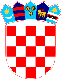 REPUBLIKA HRVATSKAVUKOVARSKO-SRIJEMSKA ŽUPANIJAOPĆINA TOVARNIK 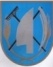 NAČELNICA OPĆINEKLASA:320-01/19-01/10 URBROJ:2188/12-03/01-19-1Tovarnik, 20. svibnja 2019.	Temeljem članka 7. i članka 19. Programa potpora poljoprivredi na području Općine Tovarnik za 2018. godinu ( Službeni vjesnik Vukovarsko-srijemske županije broj 30/2018 ), načelnica Općine Tovarnik objavljujeJAVNI POZIV	za podnošenje zahtjeva za dodjelu potpora male vrijednosti u poljoprivredi u 2019. godini temeljem Uredbe de minimis u sklopu  Mjere 3: Program povećanja proizvodnje zelenog graha na poljoprivrednim gospodarstvima Općine TovarnikČlanak 1.Općina Tovarnik će u 2019. godini odobravati potpore male vrijednosti za slijedeću aktivnost:●   POVEĆANJE PROIZVODNJE ZELENOG GRAHA NA POLJOPRIVREDNIM      GOSPODARSTVIMA OPĆINE TOVARNIK Korisnici potpora mogu biti poljoprivredna gospodarstva ( OPG, obrt, d.o.o., udruga ili braniteljska zadruga koja se primarno bavi poljoprivrednom proizvodnjom ) sa sjedištem, odnosno prebivalištem na području Općine Tovarnik. Prednost imaju oni koji su upisani u Upisnik poljoprivrednih gospodarstava.Svako poljoprivredno gospodarstvo može dobiti potporu za najviše 2 ha. Ukupni proračunski trošak Općine Tovarnik po ovom Programu je maksimalno 115.000,00 kn, a po jednom poljoprivrednom gospodarstvu potpora najviše iznosi 7.000,00 kn ( 3.500,00 kn/ha ). Potpora se odobrava za troškove sjemena, analize tla, gnojiva, zaštitnih sredstava i druge troškove za koje korisnik potpore mora donijeti dokaz o utrošku, odnosno realizaciji.Ukoliko je zasijana površina manja od 2 ha, srazmjerno se smanjuje i potpora, ali najmanje do 0,2 ha.Ukoliko se radi o ekološkom uzgoju, gdje se ne koriste gnojiva i kemijska sredstva, potpora po hektaru je 3.000,00 kn. Za ovu vrstu uzgoja potreban je dokaz nadležne institucije gdje je vidljivo da se radi o ekološkom uzgoju.Članak 2.Pozivaju se poljoprivredna gospodarstva sa sjedištem, odnosno prebivalištem na području Općine Tovarnik da podnesu zahtjeve za dodjelu potpore iz članka 1. ovog Javnog poziva.Zahtjev, koji je sastavni dio ovog Javnog poziva, podnosi se na obrascu:	- obrazac PMV-1; Zahtjev za dodjelu potpore male vrijednosti za             poticanje proizvodnje zelenog graha Obrazac zahtjeva može se dobiti u Općini Tovarnik, A.G.Matoša 2, Tovarnik ili na web stranici Općine Tovarnik.Uz zahtjev je potrebno dostaviti sljedeću dokumentaciju:	1. Rješenje o upisu poljoprivrednog gospodarstva u Upisnik                 poljoprivrednih gospodarstava ili kopija iskaznice	2. Obostrana preslika osobne iskaznice nositelja poljoprivrednog 	    gospodarstva – podnositelja zahtjeva 	3. Izjava o iznosima dodijeljenih potpora male vrijednosti u sektoru 	    poljoprivrede iz drugih izvora, obrazac PMV-2	4. Izjava da podnositelj zahtjeva nije za istu svrhu primio potporu iz 	    drugih izvora, obrazac PMV-3	5. Zahtjev za potporu za tekuću godinu            6. Kopije računa za repromaterijal ( gnojivo, pesticidi ), sjeme, analizu                  i ostalo            7. Kopija kartice žiro-računa	8. bjanko zadužnicu na iznos od 5.000,00 ili 10.000,00 kn, ovisno o iznosu tražene                potporeZahtjevi se dostavljaju poštom ili osobno u zatvorenim omotnicama, na adresu: 	Općina Tovarnik	A.G.Matoša 2	32249 Tovarnik,     s naznakom	„Zahtjev za dodjelu potpore u poljoprivredi - grah“, 	- ne otvaraj-Zahtjeve je potrebno dostaviti do 26. 06. 2019. godine do 14:00 sati, bez  obzira na način dostave.Nepravovremeni zahtjevi neće se razmatrati. Odbor za poljoprivredu može tražiti nadopunu dokumentacije.Članak 3.Podnositelj zahtjeva nema pravo na potporu za proizvodnju zelenog graha ukoliko je istu primio iz drugih izvora.Podnositelj zahtjeva nema pravo na potporu za koju je podnio zahtjev ukoliko ukupne potpore dodijeljene podnositelju zahtjeva tijekom razdoblja od tri fiskalne godine prelaze iznos od 15.000,00 EUR, bez obzira na izvor javnih sredstava i program po kojem je potpora dodijeljena.	Sukladno članku 6. Uredbe de minimis, podnositelj zahtjeva mora svom zahtjevu priložiti izjavu o iznosima dodijeljenih potpora male vrijednosti u sektoru poljoprivrede iz drugih izvora. Izjava se daje u svrhu provjere da potpora ne premašuje gornju granicu iz Uredbe de minimis.Članak 4.Odluku o dodjeli potpore male vrijednosti donosi načelnica Općine Tovarnik na prijedlog Odbora za poljoprivredu. Odbor sastavlja zapisnik o pregledu i ocjeni podnesenih zahtjeva.	Općina Tovarnik je dužna korisniku potpore dostaviti obavijest da mu je dodijeljena  potpora male vrijednosti sukladno Uredbi de minimis.Članak 5.Korisnik potpore dužan je u svakom trenutku omogućiti predstavnicima Općine Tovarnik nadzor i uvid u cilju provjere istinitosti dostavljene dokumentacije i namjenskog korištenja dodijeljenih sredstava.Korisnik potpore dužan je Općini Tovarnik donirati zelenog graha za potrebe raznih manifestacija i sudjelovati na njima ili za druge namjene u ukupnom iznosu od 10% od primljene potpore, ako se ukaže potreba za time, o čemu će biti obaviješteni.Ukoliko korisnik potpore ne izvrši obvezu iz članka 5. stavka 1. i 2. ovog  Javnog poziva, Općina Tovarnik će aktivirati bjanko zadužnicu koju je korisnik potpore dužan dostaviti prije uplate sredstava od strane Općine Tovarnik.Članak 6.Poljoprivredna gospodarstva, odnosno njihovi nositelji, koji udovoljavaju kriterijima javnog poziva, a koji imaju dugovanja prema Općini Tovarnik po bilo kojoj osnovi, dužni su namiriti iznos dugovanja u roku od 15 dana od dana dostave obavijesti o podmirenju duga. U protivnom potpora neće biti isplaćena.Članak 7.Za korisnike potpora koji su u sustavu PDV-a, troškovi PDV-a nisu prihvatljivi trošak za odobravanje potpore.Članak 8.Općina Tovarnik zadržava pravo izmjene i poništenja ovog Javnog poziva te pri tome  ne snosi nikakvu odgovornost prema podnositeljima zahtjeva glede troškova sudjelovanja.NAČELNICA OPĆINE TOVARNIK                                                                                            Ruža Veselčić-Šijaković,oec.